DESCRIÇÃO DE ATIVIDADESDESCRIÇÃO DE ATIVIDADESIDENTIFICAÇÃOIDENTIFICAÇÃOCargo: Telhadista Salário inicial: 1045,00 + produtividadeÁrea de Trabalho: manutenção industrialMISSÃOMISSÃOResponsável pela reparação, preparação e execução de telhados.Responsável pela reparação, preparação e execução de telhados.DESCRIÇÃO SUMÁRIADESCRIÇÃO SUMÁRIA responsável por reformar, construir e instalar telhados em casas, substituir os materiais antigos de um telhado por estruturas novas, em empresas ou qualquer estabelecimento comercial ou industrial. responsável por reformar, construir e instalar telhados em casas, substituir os materiais antigos de um telhado por estruturas novas, em empresas ou qualquer estabelecimento comercial ou industrial.TAREFASTAREFAS É responsável por analisar um projeto e garantir que o telhado seja construído em estrita conformidade com as suas especificações técnicas. Determinar as vigas, treliças e caibros sobre os quais as telhas serão instaladas É responsável por analisar um projeto e garantir que o telhado seja construído em estrita conformidade com as suas especificações técnicas. Determinar as vigas, treliças e caibros sobre os quais as telhas serão instaladasINSTRUÇÃO / CONHECIMENTOINSTRUÇÃO / CONHECIMENTOEnsino Fundamental IncompletoEnsino Fundamental IncompletoEXPERIÊNCIAEXPERIÊNCIArequer experiência anteriorrequer experiência anteriorSUPERVISÃO EXERCIDASUPERVISÃO EXERCIDANão exerce supervisãoNão exerce supervisãoCOMPETÊNCIAS PARA O CARGOCOMPETÊNCIAS PARA O CARGOProatividadeAtençãoConcentraçãoCoordenação MotoraDestreza ManualOrganizaçãoDisciplinaRotinaTrabalho em EquipeProatividadeAtençãoConcentraçãoCoordenação MotoraDestreza ManualOrganizaçãoDisciplinaRotinaTrabalho em Equipe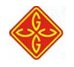 